LEAP InstructionsCopy a fieldOpen the bib record you want to copy fromGo to MARC viewClick in the box to the left of the tag that you want to copy fromClick edit tagCopy the dataReturn to your list of resultChoose the record you want to paste the data intoGo to MARC viewIf the record already contains the field, choose edit tag, paste, click ok10. If the record does not contain the field, click insert, data field, then enter the tags & indicators, paste, okOpen two pinned records (doesn’t do it side by side)Use find tool to pull up a listOpen first record Click the results button to take you back to the listOpen the next recordClick on the hamburger menu  in the upper left 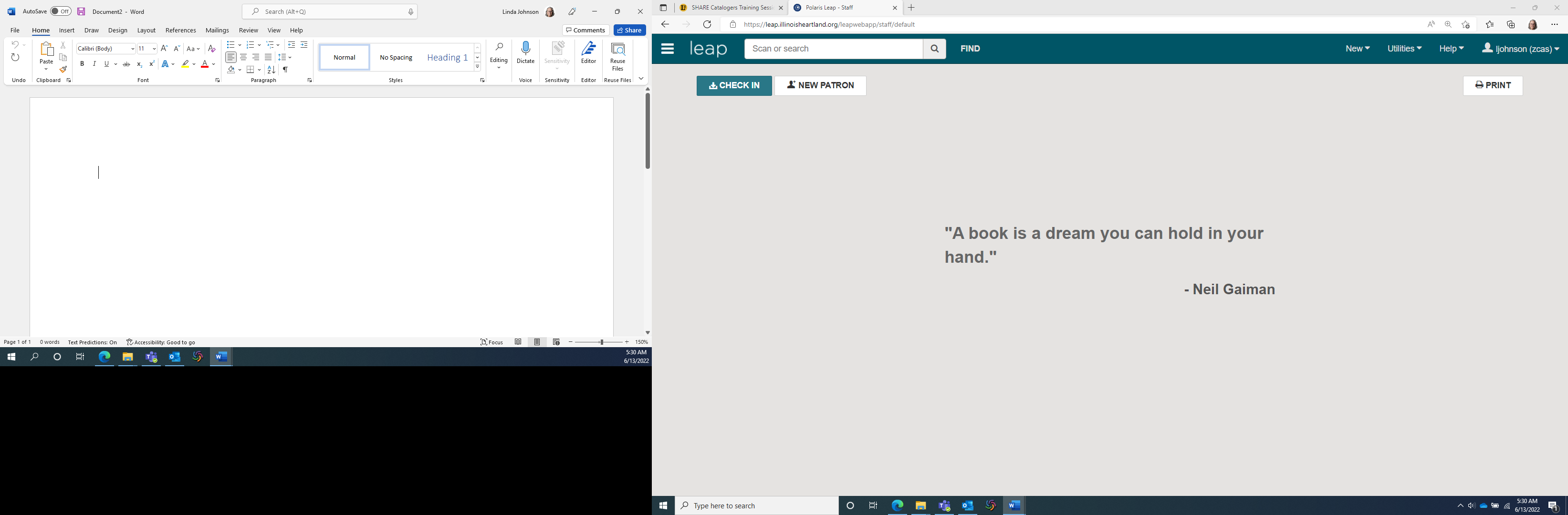 Click on the push pin to pin the menu openClick the recent tab and click on the title you wantGo back to the current tabYou can now toggle back and forth between the two recordsOpen records side by side – can’t be done in a single tabYou can open side by side records by copying and pasting the entire link on an open record into a new tabStarting from pinned recordsCan do the above process to have to records opened and pinned Copy the entire linkOpen a new tab, right click in address bar, choose paste and goClick on the new tab and drag to separateGo back to the original tab and open the other pinned record, minimize screenWorks better on two screens or a large screen, will have to do some arranging to get them to fit a single screenStarting from find toolSearch, find, and open your first recordCopy the entire linkOpen a new tab, right click in address bar, choose paste and goClick on the new tab and drag to separate Go back to the original tabCan click results and open the second record or can close and do a new search for the second recordOnce you have your second record open, minimize screenWorks better on two screens or a large screen, will have to do some arranging to get them to fit a single screen